From	Office of the Principal	BhawanipurAnchalik College	Bhawanipur, Barpeta, Assam	PIN: 781352, Mail id: msarma.tihu@gmail.com ADMISSION NOTICE TO ALL				Dated	: Bhawanipur Anchalik College, the 23rd September, 2021Sub: 	PUBLICATION OF SECOND MERIT LISTS FOR ADMISSION in B.A. First Year & B. Com. First Year, for the Session 2021-2022 	It is notified for all concerned that the Second Merit Lists for the Admission in B.A. First Year & B. Com. First Year, for the Session 2021-2022 have been uploaded. 	Applicants are directed to check their names and the aspirants are directed to take Offline Admission by maintaining COVID protocol on or before 27th September, 2021 against the Vacant Seats (from the highest to 50%) by submitting the downloaded documents to the Office Employees during Office hours. 		All office employees are directed to follow the admission norms at the time of receiving the documents/allowing the selected candidates for admission. For any mismanagement the concerned office employee(s) will be responsible as per rules.		Necessary documents and seedlings at the time of collecting the admission documents/during admission are to be collected. All Classes will begin as per the notification of the Director of Higher Education, Government of Assam.Enclosure: All the Merit Lists		Yours faithfully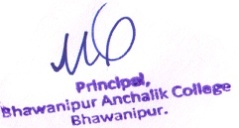 		23/09/2021		Principal/Secretary		(Dr. Mukunda Sarma)		BhawanipurAnchalik College 		Bhawanipur, Barpeta, Assam		PIN: 781352.